									Projektas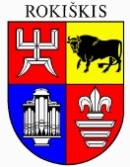 ROKIŠKIO RAJONO SAVIVALDYBĖS TARYBASPRENDIMASDĖL PIRTIES PASLAUGŲ KAINOS NUSTATYMO2021 m. kovo 26 d. Nr. TS-RokiškisVadovaudamasi Lietuvos Respublikos vietos savivaldos įstatymo 16 straipsnio 2 dalies 37 punktu, 18 straipsnio 1 dalimi, Rokiškio rajono savivaldybės taryba n u s p r e n d ž i a:Nustatyti Rokiškio rajono savivaldybės administracijos Obelių seniūnijos teikiamų asmeninės higienos ir priežiūros paslaugų kainas:prausimasis pirtyje vienam žmogui – 4,50 Eur su PVM (1 kartas);skalbimo paslauga – 1,30 Eur su PVM (1 kartas 5 kg skalbinių).Taikyti 50 proc. nuolaidą nuo šio sprendimo 1 punkto 1.1. papunktyje nurodytos kainos senatvės pensininkams, neįgaliesiems, studentams, moksleiviams, vaikams iki 7 metų, asmenims, turintiems POLA kortelę, šeimoms, turinčioms Rokiškio didelės šeimos kortelę (nuolaidos taikomos tik pateikus pažymėjimą ar kortelę).3. Pripažinti netekusiu galios Rokiškio rajono savivaldybės tarybos 2014 m. spalio 31 d. sprendimo Nr. TS-174 „Dėl mokesčio už pirties paslaugas  eurais nustatymo“ 3 ir 4 punktus.	4. Sprendimą paskelbti savivaldybės interneto svetainėje www. rokiskis.ltŠis sprendimas per vieną mėnesį gali būti skundžiamas Lietuvos administracinių ginčų komisijos Panevėžio apygardos skyriui Lietuvos Respublikos ikiteisminio administracinių ginčų nagrinėjimo tvarkos įstatymo nustatyta tvarka.Savivaldybės meras 								Ramūnas GodeliauskasVioleta Bieliūnaitė-VanagienėRokiškio rajono savivaldybės tarybaiSPRENDIMO PROJEKTO „DĖL  PIRTIES PASLAUGŲ KAINOS NUSTATYMO“ AIŠKINAMASIS RAŠTAS2021-03-05RokiškisParengto sprendimo projekto tikslai ir uždaviniai. Nustatyti Rokiškio rajono savivaldybės administracijos Obelių seniūnijos eksploatuojamos pirties paslaugos kainas.Šiuo metu esantis teisinis reglamentavimas. Lietuvos Respublikos vietos savivaldos įstatymas.		Sprendimo projekto esmė. 	Vadovaujantis LR Vietos savivaldos įstatymo 16 straipsnio 2 dalies 37 punktu, savivaldybės taryba nustato  savivaldybės biudžetinių įstaigų teikiamų atlygintinų viešųjų paslaugų kainas. Obelių ir Pandėlio seniūnijų eksploatuojamų viešųjų pirčių paslaugų įkainiai buvo nustatyti Rokiškio rajono savivaldybės tarybos 2008 m. gruodžio 5 d. sprendimu Nr. TS-12.200, Rokiškio rajono savivaldybės tarybos 2013 m. gegužės 31 d. sprendimu Nr. TS-7.139 buvo nuspręsta sumažinti įkainį iš savivaldybės biudžeto, o, vadovaujantis Lietuvos Respublikos euro įvedimo Lietuvos Respublikoje įstatymu, 2014 m. spalio 31 d. sprendimu Nr. TS-174 pirties įkainiai  perskaičiuoti eurais. AB „Rokiškio komunalininkas“ eksploatuojamos pirties paslaugų kainos buvo patvirtintos Rokiškio rajono savivaldybės tarybos 2020 m. liepos 31 d. sprendimu Nr. TS-194.Pandėlio pirtis yra nebeeksploatuojama, stipriai nusidėvėjusi, jos remontas yra ekonomiškai netikslingas, asmeninės higienos paslauga yra teikiama Pandėlio gimnazijoje įrengtose dušinėse, taip pat seniūnija planuoja dušinę įrengti seniūnijos patalpose.Obelių seniūnijos eksploatuojama pirtis yra nusidėvėjusi, jos remontas yra ekonomiškai netikslingas. Asmeninės higienos paslaugos gali būti užtikrinamos įrengiant dušines, teisės aktai nenustato prievolės teikti asmens higienos paslaugas viešosiose pirtyse. Tokio paties pajėgumo dušinės yra įrengtos Obelių socialinių paslaugų namuose.Atsižvelgiant į aukščiau išdėstytą, Rokiškio rajono savivaldybės tarybos 2021 m. vasario 26 d. sprendimu Nr. TS-34 „Dėl viešame aukcione parduodamo Rokiškio rajono savivaldybės nekilnojamojo turto ir kitų nekilnojamųjų daiktų sąrašo patvirtinimo“ Obelių seniūnijos eksploatuojama pirtis buvo įtraukta į viešame aukcione parduodamo turto sąrašą.Vadovaujantis Lietuvos Respublikos socialinių paslaugų įstatymu, savivaldybė atsako už socialinių paslaugų teikimą savo teritorijos gyventojams užtikrinimą  planuodama ir organizuodama socialines paslaugas, kontroliuodama bendrųjų socialinių paslaugų ir socialinės priežiūros kokybę. Asmeninės higienos ir priežiūros paslaugos – skalbimo paslaugų organizavimas, dušo (pirties) paslauga, skiriama asmenims ir šeimoms, kurie dėl materialinės padėties negali pasirūpinti savo higiena. Obeliuose asmeninės higienos ir priežiūros paslaugas teikia Obelių socialinių paslaugų namai. Šios įstaigos paslaugų kainos buvo patvirtintos Rokiškio rajono savivaldybės tarybos 2020 m. lapkričio 27 d. sprendimu Nr. TS-282 „Dėl socialinių paslaugų kainų suderinimo“ (skalbimo paslaugos kaina 1.30 Eur/kartas ir prausimosi duše kaina 1.50 Eur/0.5val.).Organizuodami Obelių pirtyje prausimosi paslaugos teikimą, sudarysime seniūnijos gyventojams, kurie neturi šios galimybės namuose,  tinkamai  pasirūpinti savo ir artimųjų asmens higiena iki kol pirtis bus parduota viešame nekilnojamojo turto aukcione. Siūlomos patvirtinti Obelių seniūnijos eksploatuojamoje pirtyje teikiamų paslaugų kainos yra apskaičiuotos, atsižvelgiant į planuojamas sąnaudas bei prognozuojamą besinaudosiančių paslaugomis gyventojų skaičių, tačiau paslaugos kaina, padengianti visas su paslaugos teikimu susijusias sąnaudas yra didelė gyventojams, dėl sunkios materialinės padėties besinaudojantiems paslaugomis. Obelių bendruomenė pateikė iniciatyvą padidinti pirties paslaugų kainą iki 4,50 Eur.Prognozuojama, kad per metus pirties paslaugomis pasinaudos 1000 pirties lankytojų.Galimos pasekmės, priėmus siūlomą tarybos sprendimo projektą:teigiamos – Obelių seniūnijos gyventojams bus sudaryta galimybė  suteikti papildomas asmeninės higienos ir priežiūros paslaugas viešojoje pirtyje;neigiamos – galimas gyventojų nepasitenkinimas dėl padidėsiančių pirties paslaugų kainų.	Kokia sprendimo nauda Rokiškio rajono gyventojams Rajono gyventojams bus išlaikyta galimybė naudotis ne tik dušo, bet ir viešosios pirties paslaugomis.Finansavimo šaltiniai ir lėšų poreikis.Nenumatoma.Suderinamumas su Lietuvos Respublikos galiojančiais teisės norminiais aktais.Projektas neprieštarauja galiojantiems teisės aktams.Antikorupcinis vertinimas.Teisės akte nenumatoma reguliuoti visuomeninių santykių, susijusių su LR korupcijos prevencijos įstatymo 8 str. 1 d. numatytais veiksniais, todėl teisės aktas nevertintinas antikorupciniu požiūriu. Turto valdymo ir ūkio skyriaus vedėja			Violeta Bieliūnaitė-Vanagienė2021 m. metinės prausimosi pirtyje preliminarios  išlaidos 2021 m. metinės prausimosi pirtyje preliminarios  išlaidos 2021 m. metinės prausimosi pirtyje preliminarios  išlaidos 2021 m. metinės prausimosi pirtyje preliminarios  išlaidos Darbo užmokestisEtatų skaičius0,757168,56Socialinio draudimo įmokaNeterminuota sutartis 103,94Elektros energijakwh/1kwh kaina19 kwh x 0,115 x 12 mėn. 26,22Dedamoji galiakwh/1kwh kaina6 kwh x 1,1495 x 12 mėn. 82,76Vanduom³00,00Kuras (malkos)Metinis preliminarus kiekis x 1m³ kainos 46,61 m³ x 39,37 Eur  1835,04Kitos išlaidos (dezinfekcija, priemonės)Preliminarios,  bendros išlaidos 180,00IŠ VISO IŠLAIDŲ 2021 m.:9396,52